Launching with Faithlife GivingThis newsletter is purposefully made generic so you can customize and print for launching Faithlife Giving to your congregation. With this template, you can add your church logo, replace the font type, and change branding to match your desired look.Before editing, please make a copyIn the top left, click File > Make a copy Place your copy in your Google Drive folder. This will allow you to save a local version so you can customize your newsletter to your liking.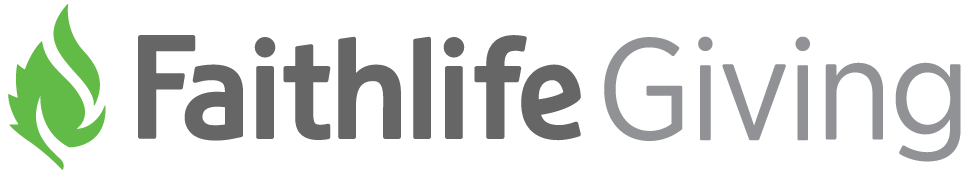 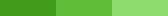 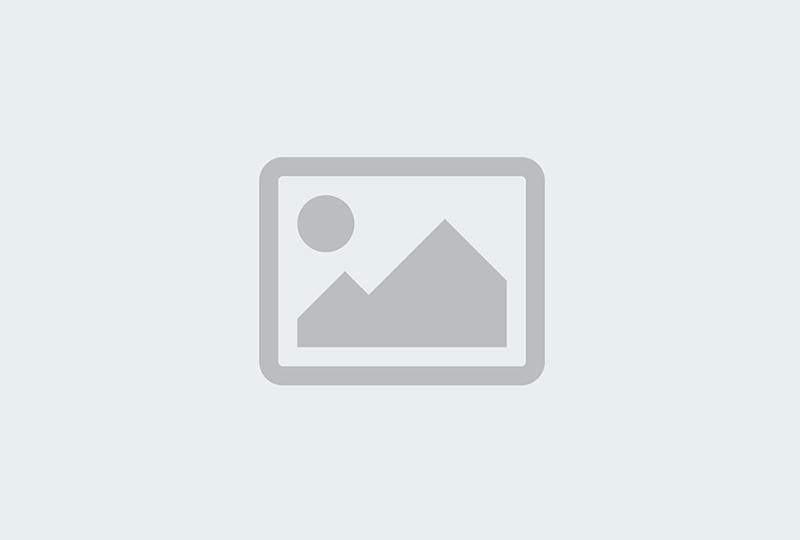 Using Our
Online GivingSample Church NameThank you for your generosity!We consider it a joy to give to the Lord, and we are thankful for your support as we proclaim the good news of the gospel in our community. We know that many of you give sacrificially and cheerfully to support our mission.How to give onlineWe have recently launched a new giving platform, Faithlife Giving. With it, you’ll also begin to see updates from our church on Faithlife, our new online community where we can share life together.It’s easy to make one-time or recurring gifts! To give to our church, simply go to https://faithlife.com/samplechurch/give, and follow the prompts. You can create a Faithlife account so you can view your giving history, access giving statements, and keep track of your giving methods.Watch this video to learn how to give with Faithlife Giving.Text to giveWe now have text to give! Simply text “Give” and a numerical amount to ###-###-####. Example: Give 100You’ll receive a text response with a link to follow to complete your gift. After setting up your account, future gifts can be processed automatically.Watch this video to learn how to use text to give.Goal CalculatorDid you know there is a cool calculator to help you understand why we give and plan out your giving goals?This video shows you how to sign in to your Giver portal and walks you through how to use this exciting new feature!Giving made easyRemember, you can now easily set up a one-time or recurring gift to
Sample Church Name through: 1 — The blue Give button at the top of our church group [LINK]2 — Text to give: simply text Give and a numerical amount to ###-###-####.
Save this number as a contact in your phone to give faster!3 — This link: https://faithlife.com/CHURCHNAME/give4 — Our church website. Look for the option: Give5 — The Faitlhife appThank you!Thank you so much for choosing to be a part of what God is doing here at
Sample Church Name. If you have any questions or concerns, please feel free to call us at ###-###-#### or email us at sample@churchwebsite.com, and we’ll be glad to help!